                                                         на  2019 год и на плановый период 2020  и  2021 годов(указывается в соответствии с периодичностью предоставления отчета о выполнении муниципального задания,  установленной в муниципальном задании)3. Сведения о фактическом достижении показателей, характеризующих объем и (или) качество работы3.1. Сведения о фактическом достижении показателей, характеризующих качество работы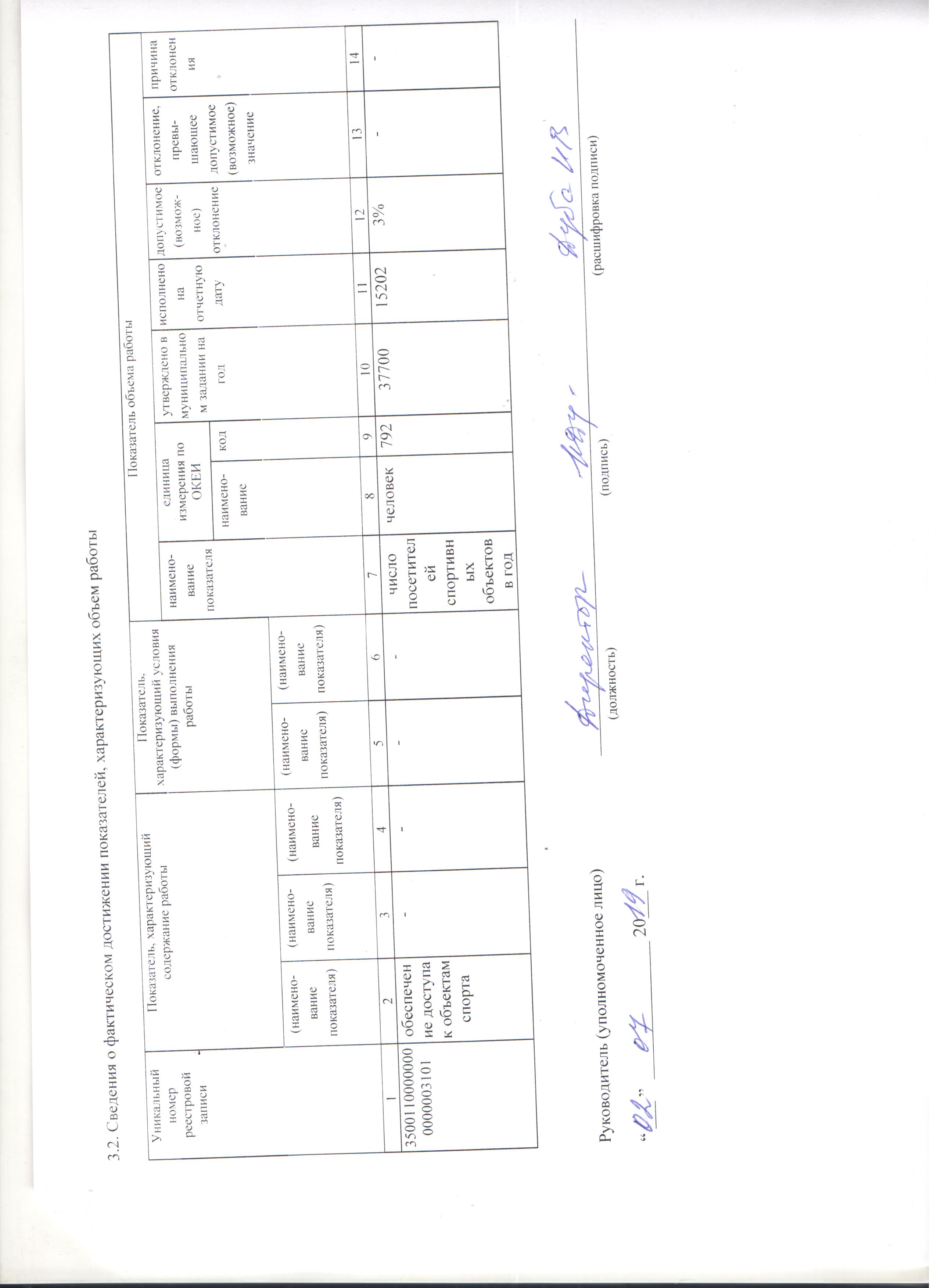 ОТЧЕТ О ВЫПОЛНЕНИИ  МУНИЦИПАЛЬНОГО ЗАДАНИЯ №                                                                                    от  « 02 »  июля  2019 г.                                                                                      от  « 02 »  июля  2019 г.                                                                                      от  « 02 »  июля  2019 г.                                                                                      от  « 02 »  июля  2019 г.                                                                                      от  « 02 »  июля  2019 г.   КодыКоды Форма по ОКУД0506001 Дата начала действия01.01.2019 Дата окончания действия 31.12.2019а по 0506001Периодичность: ежеквартальноПериодичность: ежеквартальноПериодичность: ежеквартальноПериодичность: ежеквартальноПериодичность: ежеквартальноЧасть 1. Сведения о выполняемых работах Раздел____1___1. Наименование работы1. Наименование работы1. Наименование работы35.001.1Обеспечение доступа к объектам спортаОбеспечение доступа к объектам спортаОбеспечение доступа к объектам спорта35.001.12. Категории потребителей работы2. Категории потребителей работы2. Категории потребителей работы35.001.1В интересах обществаВ интересах обществаВ интересах общества35.001.1Уникальныйномер реестровой записиПоказатель, характеризующий содержание работыПоказатель, характеризующий содержание работыПоказатель, характеризующий содержание работыПоказатель, характеризующий условия (формы) выполнения работыПоказатель, характеризующий условия (формы) выполнения работыПоказатель качества работыПоказатель качества работыПоказатель качества работыПоказатель качества работыПоказатель качества работыПоказатель качества работыПоказатель качества работыПоказатель качества работыУникальныйномер реестровой записиПоказатель, характеризующий содержание работыПоказатель, характеризующий содержание работыПоказатель, характеризующий содержание работыПоказатель, характеризующий условия (формы) выполнения работыПоказатель, характеризующий условия (формы) выполнения работынаименование показателяединица измерения по ОКЕИединица измерения по ОКЕИутверждено в муниципальном задании на годисполнено на отчетную датудопустимое (возможное) отклонениеотклонение, превышающее допустимое (возможное) значениепричина отклоненияУникальныйномер реестровой записиПоказатель, характеризующий содержание работыПоказатель, характеризующий содержание работыПоказатель, характеризующий содержание работыПоказатель, характеризующий условия (формы) выполнения работыПоказатель, характеризующий условия (формы) выполнения работынаименованиекодутверждено в муниципальном задании на годисполнено на отчетную датудопустимое (возможное) отклонениеотклонение, превышающее допустимое (возможное) значениепричина отклоненияУникальныйномер реестровой записи(наименование показателя)(наименование показателя)(наименование показателя)(наименование показателя)(наименование показателя)наименованиекодутверждено в муниципальном задании на годисполнено на отчетную датудопустимое (возможное) отклонениеотклонение, превышающее допустимое (возможное) значениепричина отклонения123456789101112131435001100000000000003101обеспечение доступа к объектам спорта----наличие обоснованных жалобединица642003%0-